«Эмоциональное развитие детей – одно из важнейших направлений деятельности педагога. Проблема эмоционального самочувствия ребенка в семье и в детском саду является одной из самых актуальных, так как между душевным равновесием и физическим здоровьем существует тесная взаимосвязь.Чтобы контакты воспитателя с ребенком приносили взаимное удовлетворение, воспитателю необходимо быть очень внимательным к  эмоциональному состоянию ребенка.Детям сложно говорить о своих чувствах, о том, что с ними происходит, о причинах своего состояния. Возможно, это связано с возрастом или обусловлено тем, что с ними об этом просто не говорят близкие. Сейчас особенно важно объединить усилия воспитателей и всех специалистов детского сада, направив их на развитие чувственной сферы детей и обеспечение благоприятного эмоционального микроклимата:- это хорошее настроение детей в течение всего дня;- доброжелательность по отношению к сверстникам и взрослым; - способность детей занять себя интересным делом; - возможность беспрепятственно отдохнуть или уединиться; - информированность детей о том, как будет спланирован их день и что каждый из ребят намерен осуществить в этот день интересного.Общаясь с детьми, воспитатель организует контакт с ними «на уровне глаз». Он садится на маленький стул, наклоняется к нему, располагается вместе с детьми на ковре, на диване. Это помогает детям чувствовать себя в общении с взрослыми более уверенными.Очень важным и необходимым условием эмоционального благополучия ребенка в детском саду является хорошее отношение к ребенку взрослых, работающих в дошкольном учреждении. Ребенок с радостью идет в тот детский сад, где его ждут, где проявляют к нему искренний интерес, помогают преодолевать неудачи, радуются успехам; ребенок испытывает эмоциональное благополучие, чувство уверенности, защищенности.На эмоциональный комфорт  (как и дискомфорт) ребенка в детском саду влияют воспитатель и помощник воспитателя группы. Это первые значимые люди в ближайшем окружении дошкольника после близких взрослых.Чтобы контакты педагога с ребенком приносили им взаимное удовлетворение, педагогу необходимо быть очень внимательным к эмоциональному состоянию ребенка, адекватно интерпретировать его поведение в конкретной ситуации, находить правильные способы, воспитателю в каждой конкретной ситуации необходимо понять потребность, которую испытывает ребенок, и помочь ему преодолеть отрицательный ситуативный дискомфорт.Избегайте публичных негативных оценок детей – это лишает их перспективы занять достойное место в детском сообществе, настраивает против них сверстников, понижает самооценку; подойдите к ребенку, возьмите его за руки, посмотрите ему в глаза и скажите, что огорчило вас в его поступке. Чаще хвалите детей, создавайте атмосферу эмоциональной поддержки – если ребенок в чем-то провинился, то, может быть, более эффективными будут доброжелательные слова: «такому хорошему мальчику, как ты, совсем необязательно толкать и обижать…»Ребенка, не успевающего выполнять задания, следует поддержать: «я заметила, что ты сегодня старалась на занятии, и очень рада, что у тебя получается все лучше и лучше».Подходите индивидуально к каждому воспитаннику если это:-гиперактивный ребенок: на такого ребенка хорошо влияет телесный контакт (мягкое поглаживание рук, спины, спокойный, без ноток раздражения- неуверенный, робкий ребенок (или новичок) : желательно поиграть с ним, постепенно подключая других детей, малыш поймет, что вы оказываете ему особые знаки внимания, другие дети также это поймут – ведь с ним играет сам воспитатель.- капризный ребенок : сначала разберитесь в причине слез или упрямства, ваша реакция должна быть сочувствующей, ведь каприз – часто сигнал, что ребенок нуждается в помощи, если вам не удается сразу успокоить ребенка, не надо считать себя плохим педагогом, причина такого поведения может быть в семейных отношениях, в состоянии здоровья ребенка.– агрессивный ребенок: истоки такого поведения чаще всего надо искать в семье, воспитатель должен в тактичной форме рассказать родителям о проблеме ребенка, о том, что его агрессия мешает ему жить в коллективе, важно поднять статус ребенка в глазах родителей, подчеркнуть его положительные качества.В условиях современной жизни, человек любой профессии испытывает колоссальное напряжение. 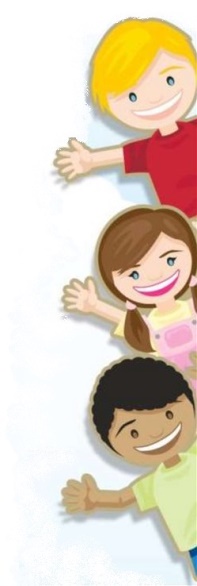 Но мы, педагоги, не должны свои отрицательные эмоции перекладывать на детей. Будем работать всегда с хорошим настроением. Это не значит, что у воспитателя не может быть плохого настроения. В данном случае под настроением нужно понимать настрой на работуМАДОУ ЦРР –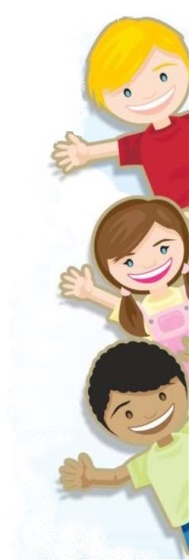 Детский сад № 167 г.Тюмени«Эмоциональное благополучие ребёнка в ДОУ.Чем мы можем помочь и чего делать нельзя».Подготовила педагог – психолог: Варламова Н.Б.